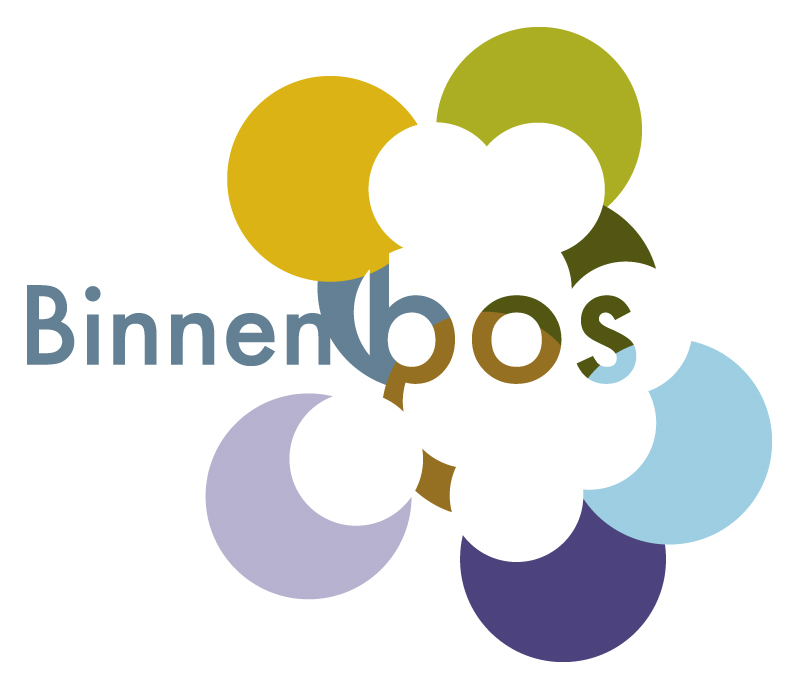 

Toekomstgerichte zorg 

We vinden het belangrijk om uw wensen en voorkeuren rond het levenseinde te bespreken. Dit vinden we belangrijk, omdat het kan voorkomen dat u niet meer in staat bent om beslissingen te nemen. Dit noemen we toekomstgerichte zorg, ook wel proactieve zorgplanning genoemd. 

U kunt uw wensen en voorkeuren op papier zetten, dit heet een wilsverklaring. Uw wilsverklaring bespreekt u samen met uw huisarts en uw naasten.  Een wilsverklaring is niet verplicht.

Binnen een wilsverklaring kunnen de volgende wensen worden vastgelegd:
- Wel of niet reanimeren bij een hartstilstand
- Welke (medische) behandelingen u wel/niet wilt krijgen
- Of u orgaandonor bent
- Wie u vertegenwoordigd als u dit zelf niet meer kunt zoals bij dementie 
Als er veranderingen zijn omtrent uw wensen binnen uw wilsverklaring, bespreekt u dit met uw huisarts. 

Voor meer informatie omtrent toekomstgerichte zorg verwijzen wij u naar de volgende websites:
- Thuisarts.nl (Ik wil mijn wensen over zorg en behandeling opschrijven 
- Asz.nl
- Goedvertegenwoordigd.nlWilsverklaring / vastleggen behandelwensen				Naam; Geboorte datum:  Datum: Via deze weg wil ik mijn wensen vastleggen op het gebied van behandelwensen aan het einde van mijn leven. Achtergrond, wat is belangrijk; In het vaststellen van mijn behandelwensen zijn de volgende waarden / ervaringen voor mij van belang; Wat betekent dit voor mijn behandelwensen staat hieronder beschreven; Behandelwensen Wel / geen Reanimatie Wel / geen invasieve beademing Wel / geen Opname IC Wel / geen orgaandonatieEventuele andere beperkingen :  denk aan;  (bloedtransfusie, ingrijpende operaties, chemokuren etc)Euthanasie wensIn geval van uitzichtloos en ondraaglijk lijden verzoek ik mijn behandelend arts tot het uitvoeren van een euthanasie. Voor mij bestaat uitzichtloos lijden uit: Behandelverbod specifiek in geval van ernstige dementie of cognitieve achteruitgang Wel / geen levensverlengende behandelingenWel / geen antibiotica bij ernstige infectiesOptie: Actief stoppen van behandelingen die leven verlengen en preventieve medicatie (zoals bloeddruk medicatie, bloedverdunners etc)Wel / geen bijvoeding / sonde voedingWel / geen ziekenhuis opnames/insturenWel / geen operatie bij bv (heup) fractuurWel / geen behandeling bij mogelijke beroerte / hersenbloedingOptie: Ik wil alleen behandeling gericht op comfortIn geval van twijfel of een onderzoek of behandeling passend is in elke zin van het woord (medicatie, ingreep of andere vorm van therapie) wil ik dat er eerst met mijn gevolmachtigde overlegd wordt alvorens gekozen wordt. Alleen in geval van comfort behandeling mag deze zonder overleg gestart worden.  Gevolmachtigde; Naam: Tel nummer: